О проведении плановой  выездной проверки сельского поселения Кугарчинский сельсовет муниципального района Кугарчинский район Республики Башкортостан	21 июля 2017 года Управлением Россельхознадзора по Республике Башкортостан проведена плановая выездная проверка в отношении администрации сельского поселения Кугарчинский сельсовет муниципального района Кугарчинский район Республики Башкортостан. В ходе  проверки  нарушений  земельного  законодательства  не  выявлено. 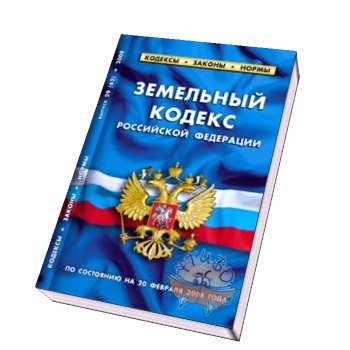 